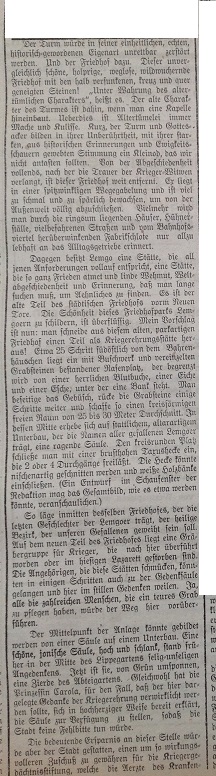 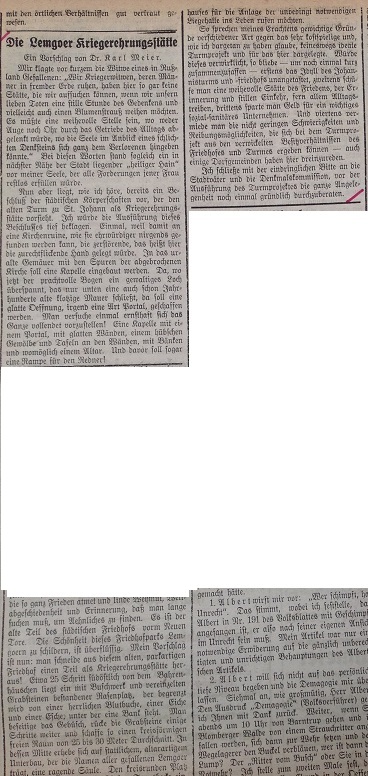 Lippische Post vom 18.10.1920